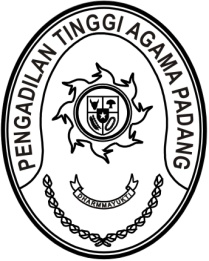 Nomor		: W3-A/         /KU.01/I/2021		 	                                       Januari 2021Lampiran	: Satu RangkapHal 	: Permintaan Bahan Kelengkapan Penyusunan	  Laporan Keuangan Mahkamah Agung Tahun 2020Yth.  Sekretaris Pengadilan Tinggi PadangSekretaris Pengadilan Negeri Se- Sumatera BaratSekretaris Pengadilan Agama Se – Sumatera BaratSekretaris Pengadilan Militer I -03 PadangSekretaris Pengadilan Tata Usaha Negara PadangDi - 	Tempat           Assalamu’alaikum Warahmatullahi  Wabarakatuh. Meneruskan Surat Sekretaris Mahkamah Agung RI Nomor 30/SEK/KU.00/01/2021 Tanggal 7 Januari 2021 tentang Pedoman, Perlakuan Akuntansi dan Penyusunan Laporan Keuangan Mahkamah Agung Semester II TA 2020 dan dalam rangka persiapan penyusunan Laporan Keuangan Tahunan Tahun 2020 Koordinator Wilayah Sumatera Barat, maka perlu memperhatikan hal-hal sebagaimana terlampir dalam surat ini dan berpedoman pada :Surat Direktorat Jenderal Perbendaharaan Nomor S-947/PB/2020 Tanggal 30 Desember 2020 tentang Jadwal Rekonsiliasi, Penyusunan dan Penyampaian Laporan Keuangan K/L LKKL Tahun 2020 Unaudited serta Perlakuan Akuntansi atas Transaksi Akhir Tahun 2020;Keputusan Sekretaris Mahkamah Agung Nomor 657/SEK/SK/X/2018 tentang Pedoman Akuntansi Berbasis Akrual dan Pelaporan Keuangan di Lingkungan Mahkamah Agung dan Badan Peradilan yang berada di bawahnya (dapat diunduh pada aplikasi Komdanas).Sehubungan dengan hal-hal tersebut diatas, kami harapkan Saudara untuk mempersiapkan bahan-bahan yang harus dipenuhi dengan mempedomani lampiran surat ini. Pengiriman bahan tersebut paling lambat tanggal 18 Januari 2021 jam 10.00 WIB ke email simak@pta-padang.go.id.Demikian kami sampaikan, atas perhatian dan kerjasama Saudara kami ucapkan terimakasih. Wassalam,Penanggung Jawab Korwil 005.01SekretarisIrsyadiLampiran 1  Surat Pengadilan Tinggi Agama Padang Nomor		: W3-A/        /KU.01/I/2021Tanggal	:           Januari 2021Bahan KelengkapanLaporan Keuangan Mahkamah Agung RI Tahun 2020Terdiri dari :Backup terakhir SAIBA;Backup terakhir SIMAK - BMN;Backup terakhir Persediaan;Informasi Realisasi akun Covid-19 berupa excel (format terlampir)BA Opname Fisik Persediaan dan Lampirannya per 31 Desember 2020(pdf)LPJ Bendahara Pengeluaran Desember 2020 (softcopy berupa pdf )Rincian Nilai Kas berupa pdf dan excel (format terlampir) untuk Satuan Kerja yang per 31 Desember 2020 masih memiliki saldo kas dibendahara pengeluaran serta bukti setor di Januari 2021;Lampiran Pendukung Laporan Keuangan dan Laporan BMN per 31 Desember 2020  berupa :a.	Kertas Kerja Telaah Laporan Keuangan per satuan kerja yang sudah di tandatangani dalam bentuk softcopy berupa pdf dan excel (format terlampir);b.	Data Penerimaan Hibah tingkat satker dalam bentuk softcopy berupa pdf dan excel;c.	Daftar Saldo Rekening Bank tingkat satker (Bendahara Pengeluaran, Bendahara Penerimaan, dan  Rekening  Lainnya/ Biaya  Proses Penyelesaian   Perkara) dalam   bentuk softcopy berupa pdf dan excel sesuai format terlampir beserta rekening koran serta menginput data Saldo Rekening tersebut pada Aplikasi Komdanas;d.	Daftar Monitoring Penutupan Rekening Bank Tahun 2020 yang sudah ditandatangani dalam bentuk softcopy berupa pdf dan excel beserta data dukungnya;e.	Memo Penyesuaian dan Kartu Penyesuaian (format terlampir) per satuan kerja yang sudah ditandatangani dalam bentuk softcopy berupa pdf dan excel beserta data dukungnya, terdiri dari:Belanja dibayar dimukaUtang pada Pihak ketigaPendapatan diterima dimuka	Dengan melampirkan data dukung (pdf) berupa:a. Kuitansi /Nota Pembayaran			d. SPPb. DRPP					e. SPMc. SPBY					f. SP2D	Data Akrual juga diinput pada Aplikasi E-SILKA;f.	Piutang PNBP, beserta bukti pendukung dan softcopy berupa pdf dan excel (format terlampir);g.	Daftar BMN yang menjadi objek Revaluasi tahun 2020 berikut dengan Berita Acara Rekonsiliasi dan LHIP Tahun 2020 dari KPKNL, jika sudah terbit;h.	Daftar barang yang tidak ditemukan berikut dengan dokumen tindak lanjutnya ;i.	Daftar barang berlebih berikut dengan dokumen tindak lanjutnya;j.	Daftar Aset Hasil Perolehan Hibah pada Tahun 2020 beserta dokumen pendukung (softcopy berupa pdf dan excel);k.	Register Transaksi Harian (RTH) Hibah Masuk dan Hibah Keluar sampai dengan periode berjalan per satuan kerja (softcopy berupa pdf);l.	Surat Keputusan Penghapusan, Surat Persetujuan Penghapusan dan Risalah Lelang per satuan kerja (softcopy berupa pdf);m.	Register Transaksi Harian (RTH) dan data dukungnya berupa Surat Keterangan Kuasa Pengguna Barang (KPB) Terhadap transaksi diluar pembelian dan registrasi transaksi harian dalam bentuk softcopy berupa pdf yaitu sebagai berikut :•	Transfer Masuk (102) dan Transfer Keluar (302);Penghapusan (301) dan / atau Penghapusan BMN yang dihentikan (391) dan / atau Penghapusan Daftar BMN rusak berat yang diusulkan ke pengelola (822);Usulan Barang Rusak Berat ke Pengelola (306) dan/atau Usulan Barang Rusak Berat ke Pengelola BMN yang dihentikan penggunaannya (396);Reklasifikasi Masuk (107) dan Reklasifikasi keluar (304);Saldo Awal (100);Koreksi pencatatan (305);Koreksi Nilai / Kuantitas (204);Koreksi Nilai Tim Penertiban Aset (205);•	RTH Normalisasi BMN dan tindak lanjut dari normalisasi (input   normalisasi/penghapusan normalisasi) bagi satuan kerja yang terdapat nilai perolehan minus, nilai buku minus dan tanggal buku yang mendahului tanggal perolehan dari menu dalam aplikasi E-Rekon;n.	Daftar Konstruksi dalam Pengerjaan (KDP) sampai dengan 31 Desember 2020 dalam bentuk softcopy berupa pdf dan word;o.	Data Revisi sampai dengan 31 Desember 2020 berupa pdf dan word;p.	Data ralat SPM sampai dengan 31 Desember 2020 berupa pdf dan word beserta data dukung ralat tersebut;q.	Data perubahan pejabat perbendaharaan sampai dengan 31 Desember 2020 berupa pdf  dan word.Catatan: Penyusunan data Lampiran Pendukung Laporan Keuangan dan Laporan BMN dibuatkan folder sesuai urutan permintaan data folder (a) s.d (q). Untuk folder yang tidak ada data (nihil), cukup menambahkan keterangan NIHIL pada folder tersebut. Sedangkan dalam penamaan data yang ada, mohon sesuai format berikut:Kodesatker_namaSatker_namadaduContoh: 	401900_PTAPADANG_KKTLK2020.pdf		401900_PTAPADANG_REK-DIPA-01.pdfWassalam,Penanggung Jawab Korwil 005.01.SekretarisIrsyadi